.Intro: Start after 32 count![S1] Side, Behind & Cross Rock, Recover, Side, Cross, 1/4 Turn R, 3/8 Turn R[S2] Shuffle Forward, Step, Tap,Shuffle Back Turning 1/2 l, Walk R+L[S3] Step, 3/8 Pivot Turn L, Shuffle Forward, Rock Forward, Recover, Tap, 1/2 Unwind Turn L[S4] Kick-Ball-Change, Out R+L, Rock Back, Recover, Kick-Ball-CrossREPEAT!Contact: Mathias-Pflug@gmx.deColour Me In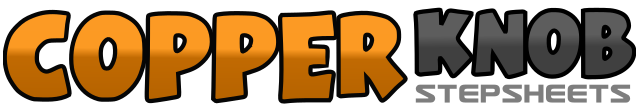 .......Count:32Wall:4Level:Improver.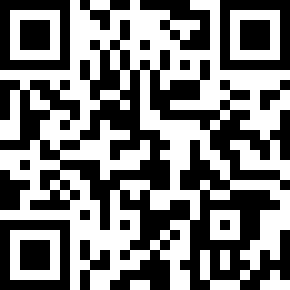 Choreographer:Mathias Pflug (DE) - February 2012Mathias Pflug (DE) - February 2012Mathias Pflug (DE) - February 2012Mathias Pflug (DE) - February 2012Mathias Pflug (DE) - February 2012.Music:Colour Me In - Rea GarveyColour Me In - Rea GarveyColour Me In - Rea GarveyColour Me In - Rea GarveyColour Me In - Rea Garvey........1-2Step right to right, Step left behind right&Step right to right3-4Cross left over right, Recover on right5-6Step left to left, Cross right over left71/4 turn right & step left to left (3.00)83/8 turn right & step right to right (7.30)1&2Step left forward, Step right beside left, Step left forward3-4Step right forward, Tap left behind right5&61/4 turn left & step left to left, step right beside left, 1/4 turn left & step left forward (1.30)7-8Step right forward, Step left forward1-2Step right forward, 3/8 pivot turn left (9.00)3&4Step right forward, Step left beside right, Step right forward5-6Step left forward, Recover on right7Tap left behind right81/2 turn left on both balls (Weight on left) (3.00)1&2Kick right forward, Step right beside left, Step left beside right3-4Step right out, Step left out5-6Step right back, Recover on left7&8Kick right forward, Step right beside left, Cross left over right